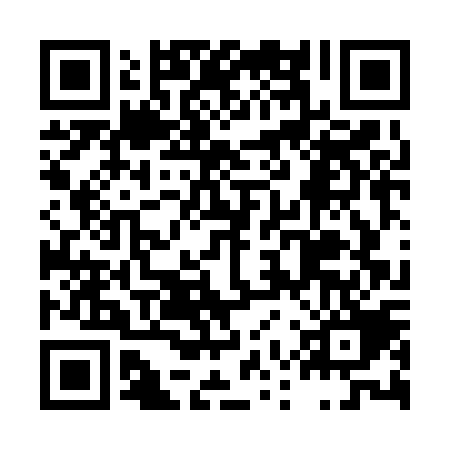 Ramadan times for Trindade, BrazilMon 11 Mar 2024 - Wed 10 Apr 2024High Latitude Method: NonePrayer Calculation Method: Muslim World LeagueAsar Calculation Method: ShafiPrayer times provided by https://www.salahtimes.comDateDayFajrSuhurSunriseDhuhrAsrIftarMaghribIsha11Mon5:085:086:2012:283:496:356:357:4312Tue5:085:086:2012:273:486:346:347:4213Wed5:095:096:2112:273:486:346:347:4114Thu5:095:096:2112:273:486:336:337:4115Fri5:095:096:2112:273:486:326:327:4016Sat5:095:096:2112:263:486:316:317:3917Sun5:105:106:2112:263:486:316:317:3818Mon5:105:106:2212:263:476:306:307:3719Tue5:105:106:2212:263:476:296:297:3720Wed5:105:106:2212:253:476:286:287:3621Thu5:105:106:2212:253:476:276:277:3522Fri5:115:116:2212:253:476:276:277:3423Sat5:115:116:2212:243:466:266:267:3324Sun5:115:116:2312:243:466:256:257:3325Mon5:115:116:2312:243:466:246:247:3226Tue5:115:116:2312:233:466:246:247:3127Wed5:115:116:2312:233:456:236:237:3028Thu5:125:126:2312:233:456:226:227:3029Fri5:125:126:2312:233:456:216:217:2930Sat5:125:126:2412:223:446:216:217:2831Sun5:125:126:2412:223:446:206:207:271Mon5:125:126:2412:223:446:196:197:272Tue5:125:126:2412:213:436:186:187:263Wed5:125:126:2412:213:436:186:187:254Thu5:135:136:2412:213:436:176:177:245Fri5:135:136:2512:203:426:166:167:246Sat5:135:136:2512:203:426:156:157:237Sun5:135:136:2512:203:426:156:157:228Mon5:135:136:2512:203:416:146:147:229Tue5:135:136:2512:193:416:136:137:2110Wed5:135:136:2612:193:406:126:127:20